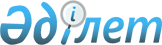 О внесении изменений в решение Кентауского городского маслихата от 29 декабря 2021 года № 108 "О бюджете села Байылдыр города Кентау на 2022-2024 годы"
					
			С истёкшим сроком
			
			
		
					Решение Кентауского городского маслихата Туркестанской области от 19 июля 2022 года № 153. Прекращено действие в связи с истечением срока
      РЕШИЛ:
      1. Внести в решение Кентауского городского маслихата "О бюджете села Байылдыр города Кентау на 2022-2024 годы" от 29 декабря 2021 года № 108 (зарегистрировано в Реестре государственной регистрации нормативных правовых актов под № 162647) следующие изменения:
      пункт 1 изложить в новой редакции:
       "1. Утвердить бюджет села Байылдыр на 2022-2024 годы согласно приложениям 1, 2 и 3 соответственно, в том числе на 2022 год в следующих объемах:
      1) доходы – 54 384 тысяч тенге:
      налоговые поступления – 1 371тысяч тенге;
      неналоговые поступления – 0 ;
      поступления от продажи основного капитала – 0 ;
      поступления трансфертов – 53 013 тысяч тенге;
      2) затраты –55 226 тысяч тенге;
      3) чистое бюджетное кредитование – 0 :
      бюджетные кредиты – 0 ;
      погашение бюджетных кредитов – 0 ;
      4) сальдо по операциям с финансовыми активами – 0:
      приобретение финансовых активов – 0;
      поступления от продажи финансовых активов государства – 0;
      5) дефицит (профицит) бюджета – - 842 тысяч тенге;
      6) финансирование дефицита (использование профицита) бюджета – 842 тысяч тенге:
      поступления займов – 0;
      погашение займов – 0 ;
      используемые остатки бюджетных средств – 842 тысяч тенге.".
      2. Приложения 1 указанного решения изложить в новой редакции согласно приложению к настоящему решению.
      3. Настоящее решение вводится в действие с 1 января 2022 года. Бюджет cела Байылдыр на 2022 год
					© 2012. РГП на ПХВ «Институт законодательства и правовой информации Республики Казахстан» Министерства юстиции Республики Казахстан
				
      Секретарь Кентауского городского маслихата

Т. Балабиев
Приложение к решению
Кентауского городского
маслихата
 от 19 июля 2022 года
№ 153Приложение 1 к решению
Кентауского городского
маслихата
от 29 декабря 2021 года
№ 108
Категория
Класс
Подкласс
Подкласс
Наименование
Сумма, тысяч тенге
1
1
1
1
2
3
1. Доходы
54 384
1
Налоговые поступления
1 371
04
Hалоги на собственность
1364
1
Hалоги на имущество
50
3
Земельный налог
35
4
Hалог на транспортные средства
1 279
05
Внутренние налоги на товары, работы и услуги
7
3
Поступления за использование природных и других ресурсов
7
2
Неналоговые поступления
0
06
Прочие неналоговые поступления
0
01
Прочие неналоговые поступления
0
4
Поступления трансфертов 
53 013
02
Трансферты из вышестоящих органов государственного управления
53 013
3
Трансферты из районного (города областного значения) бюджета
53 013
Функциональная группа
Функциональная группа
Функциональная группа
Функциональная группа
Функциональная группа
Сумма, тысяч тенге
Функциональная подпрограмма
Функциональная подпрограмма
Функциональная подпрограмма
Функциональная подпрограмма
Сумма, тысяч тенге
Администратор бюджетных программ
Администратор бюджетных программ
Администратор бюджетных программ
Сумма, тысяч тенге
Программа
Программа
Сумма, тысяч тенге
1
1
1
1
2
3
2. ЗАТРАТЫ
55 226
01
Государственные услуги общего характера
39 676
1
Представительные, исполнительные и другие органы, выполняющие общие функции государственного управления
39 676
124
Аппарат акима города районного значения, села, поселка, сельского округа
39 676
001
Услуги по обеспечению деятельности акима города районного значения, села, поселка, сельского округа
39 676
06
Социальная помощь и социальное обеспечение
2 574
2
Социальная помощь
2 574
124
Аппарат акима города районного значения, села, поселка, сельского округа
2 574
003
Оказание социальной помощи нуждающимся гражданам на дому
2 574
07
Жилищно-коммунальное хозяйство
11 177
3
Благоустройство населенных пунктов
11 177
124
Аппарат акима города районного значения, села, поселка, сельского округа
11 177
008
Освещение улиц населенных пунктов
1 484
009
Обеспечение санитарии населенных пунктов
613
010
Содержание мест захоронений и погребение безродных
88
011
Благоустройство и озеленение населенных пунктов
8992
08
Культура, спорт, туризм и информационное пространство
1 190
1
Деятельность в области культуры
1 025
124
Аппарат акима района в городе, города районного значения, поселка, села, сельского округа
1 025
006
Поддержка культурно-досуговой работы на местном уровне
1 025
2
Спорт
165
124
Аппарат акима города районного значения, села, поселка, сельского округа
165
028
Проведение физкультурно-оздоровительных и спортивных мероприятий на местном уровне
165
12
Транспорт и коммуникации
609
1
Автомобильный транспорт
609
124
Аппарат акима города районного значения, села, поселка, сельского округа
609
013
Обеспечение функционирования автомобильных дорог в городах районного значения, поселках, селах, сельских округах
609
3. Чистое бюджетное кредитование
0
Бюджетные кредиты
0
Категория
Категория
Категория
Категория
Категория
Сумма, тысяч тенге
Класс
Класс
Класс
Класс
Сумма, тысяч тенге
Подкласс
Подкласс
Подкласс
Сумма, тысяч тенге
Специфика
Специфика
Сумма, тысяч тенге
Погашение бюджетных кредитов
0
5
Погашение бюджетных кредитов
0
01
Погашение бюджетных кредитов
0
1
Погашение бюджетных кредитов, выданных из государственного бюджета
0
4. Сальдо по операциям с финансовыми активами
0
Категория
Категория
Категория
Категория
Категория
Сумма, тысяч тенге
Класс
Класс
Класс
Класс
Сумма, тысяч тенге
Подкласс
Подкласс
Подкласс
Сумма, тысяч тенге
Специфика
Специфика
Сумма, тысяч тенге
Приобретение финансовых активов
0
Поступления от продажи финансовых активов государства
0
5. Дефицит (профицит) бюджета
-842
6. Финансирование дефицита (использование профицита) бюджета
842
Поступления займов
0
Функциональная группа
Функциональная группа
Функциональная группа
Функциональная группа
Функциональная группа
Сумма, тысяч тенге
Функциональная подпрограмма
Функциональная подпрограмма
Функциональная подпрограмма
Функциональная подпрограмма
Сумма, тысяч тенге
Администратор бюджетных программ
Администратор бюджетных программ
Администратор бюджетных программ
Сумма, тысяч тенге
Программа
Программа
Сумма, тысяч тенге
Погашение займов
0
16
Погашение займов
0
1
Погашение займов
0
Категория
Категория
Категория
Категория
Категория
Сумма, тысяч тенге
Класс
Класс
Класс
Класс
Сумма, тысяч тенге
Подкласс
Подкласс
Подкласс
Сумма, тысяч тенге
Специфика
Специфика
Сумма, тысяч тенге
Используемые остатки бюджетных средств
842
8
Используемые остатки бюджетных средств
842
01
Остатки бюджетных средств
842
1
Свободные остатки бюджетных средств
842